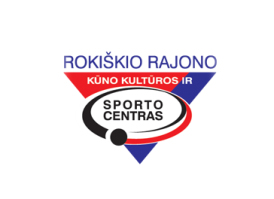                                                                DALYVAUSIME, ORGANIZUOSIME, VYKDYSIME 2019 m.     balandžio 01-07 d. d.                                                                                                                    P   L   A   N   A   S  www.rokiskiosportas.lt Direktorius                                                                   Augutis Kriukelis                                                                                                                                                                                                                                                                                                                                                                                                                                                                                                                                                                                                                                                                                                                                                                                                                     DATALAIKASRENGINIO     PAVADINIMASVIETAATSAKINGAS04-0116.00Aukštaitijos regiono vaikų U-10 krepšinio lyga ROKIŠKIS – ANYKŠČIAI J.Tūbelio progimn.M. Karaliūnas04-0219.30Mokomoji ledo ritulio treniruotėPanevėžys S. Limontas04-0413.00Pasvalio miesto atviros vaikų plaukimo pirmenybėsPasvalys K. Buinickas04-0416.00Mokomoji ledo ritulio treniruotėPanevėžys G. Fitingov04-0519.00Rytų Aukštaitijos krepšinio pirmenybės „ENTUZIASTAI“ – ŠIRVINTŲ „BRIEDIS“ (pusfinalis)KKSC sp. salėM. Dūda04-0611.00Ledo ritulio turnyras „Saulės taurei“ laimėtiŠiauliai G. Fitingov